COUPON RETOUR à l'établissement scolairerenvoyé par la Direction des Affaires Sociales dès saisine	A	, le		Fonction et signature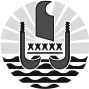 
POLYNéSIE FRANçAISE Ministère
DE L’EDUCATION,
DE la JEUNESSE ET DES SPORTS
 	Année scolaire 2018/2019Partie à pré-remplir par l’établissement Partie à pré-remplir par l’établissement Etablissement Elève Nom :Nom :Fax :Prénom :Signalement n° :Classe :Date :N° Identifiant :Partie à compléter par la Direction des Affaires SocialesPartie à compléter par la Direction des Affaires SocialesSignalement reçu en date du :Signalement reçu en date du :Circonscription Sociale n°			de :Circonscription Sociale n°			de :N° de téléphone et Fax :N° de téléphone et Fax :E-mail :E-mail :